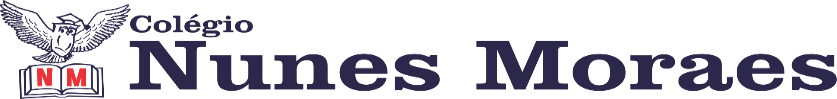 AGENDA DIÁRIA 1º ANO, 16 DE FEVEREIRO1ª AULA: MATEMÁTICAOBJETO DE CONHECIMENTO: O ALGARISMO EM EVOLUÇÃO.APRENDIZAGEM ESSENCIAL: IDENTIFICAR ALGUNS POVOS QUE CRIARAM SÍMBOLOS PARA REPRESENTAR QUANTIDADES.ATIVIDADES PROPOSTAS: LIVRO DE MATEMÁTICA PÁGINA 44.CASA: RECORTAR ANEXO 5 PÁG. 125 A 129.2ª AULA:  PORTUGUÊSOBJETO DE CONHECIMENTO: RIMAS NO POEMA “INFÂNCIA”APRENDIZAGEM ESSENCIAL: IDENTIFICAR SEMELHANÇAS ENTRE SONS FINAIS DE PALAVRAS E REALIZAR RIMAS EM UM POEMA.ATIVIDADES PROPOSTAS: ATIVIDADE NO LIVRO PÁGINAS 54 E 55. 3ª AULA: MATEMÁTICA.OBJETO DE CONHECIMENTO: COMPARAÇÃO DE QUANTIDADES.APRENDIZAGEM ESSENCIAL: RECONHECER QUE UM CONJUNTO TEM MAIS, MEONOS OU A MESMA QUANTIDADE DE ELEMENTOS QUE OUTRO.ATIVIDADES PROPOSTAS: ATIVIDADE NO LIVRO PÁGINAS 45 E 46.4ª AULA: PORTUGUÊSOBJETO DE CONHECIMENTO: RIMAS.APRENDIZAGEM ESSENCIAL: IDENTIFICAR SEMELHANÇAS ENTRE SONS FINAIS DE PALAVRAS E REALIZAR RIMAS EM UM POEMA.ATIVIDADES PROPOSTAS: ATIVIDADE NO LIVRO DE PRODUÇÃO PÁGINA 11.ATÉ A PRÓXIMA AULA!